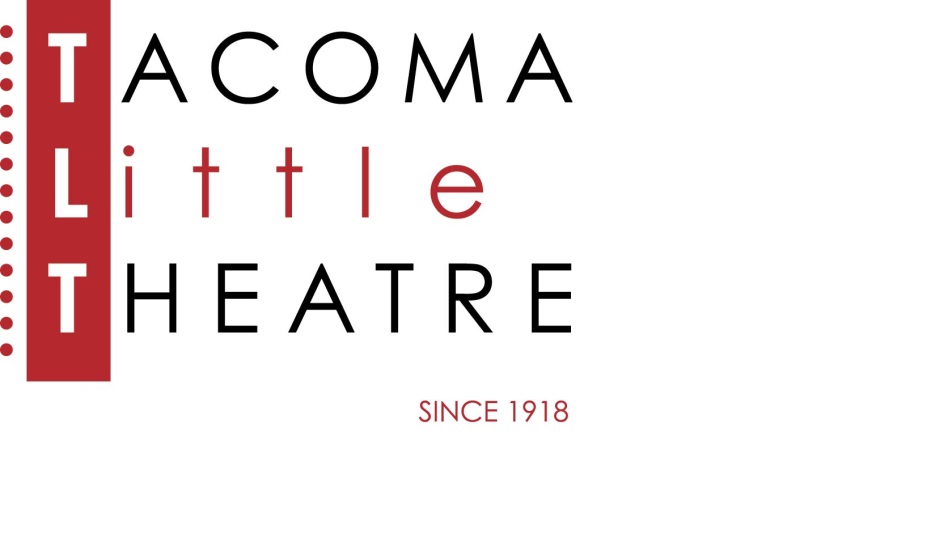 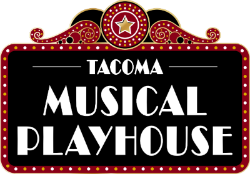 Press Release210 North I Street, Tacoma, WA 98403    253-272-2281    www.tacomalittletheatre.comFor more information please contact:Chris Serface, Managing Artistic Directortlt@tacomalittletheatre.com FOR IMMEDIATE RELEASE                                             End Date: September 20, 2021AUDITIONS: ALL TOGETHER NOW
SEPTEMBER 19THTacoma, WA- Tacoma Musical Playhouse and Tacoma Little Theatre are holding auditions for their benefit production of All Together Now. The production will be Creative Directed by Lexi Barnett and Musically Directed by Jeff Bell.  Auditions will be held Sunday, September 19th at Tacoma Little Theatre. Auditions are at 6:00pm and you must schedule your appointment via Casting Manager at this link (http://castingmanager.com/audition/info/0vTa8VQHaAH2M5J) All Together Now is a concert celebration of the return of live theatre and fundraiser for both organizations. We are looking for singers, dancers and actors that represent the diverse population of performers in our area to fill out the casting of this show. Creative Director, Lexi Barnett, and Music Director, Jeff Bell will be working with a variety of local directors to put this show together.  Songs include: Be Our Guest, You Could Drive a Person Crazy, Back to Before, Gimme Gimme, Spread the Love Around, Empty Chairs at Empty Tables, The New World, Somewhere That’s Green, Seize the Day, When I Grow Up, Take a Chance on Me, Wouldn’t It Be Loverly?, Supercalifragilisticexpialidocious, Season of Love, and You Can’t Stop the Beat.All Together Now will perform Friday, November 12 at 7:30pm, Saturday, November 13 at 7:30pm, and Sunday, November 14 at 2:00pm.  Rehearsals will be scheduled based on performer’s availability for each number with final rehearsals for the entire company the week of performances.  Performances will be held at Tacoma Musical Playhouse.  Please come ready to learn a short piece of music and a short dance combination. If you are Interested but can’t make the casting call date, please email auditions@tacomalittletheatre.com.TMP & TLT will require all staff and performers to show proof of having had a COVID-19 vaccination.  These requirements will be in effect from auditions through the end of production.To reserve an audition time, follow this link (http://castingmanager.com/audition/info/0vTa8VQHaAH2M5J), or call the TLT Box Office for assistance at (253) 272-2281.###